IEEE P802.11
Wireless LANsThis submission present proposed resolutions for Channel Usage Related CIDs: 7062, 7063 and 7064.The proposed changes are based on REVme/D5.0Revision history:R0 – initial versionR1-  updated CID 7063. R2: incorporate the discussion from the Ad hoc.R3: updated CID 7063 Discussion:Cited paragraph: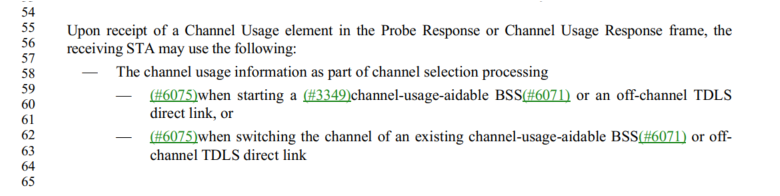 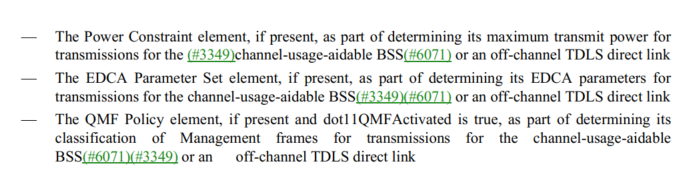 The above paragraph is for value 0, 1, and 2 only: Those descriptio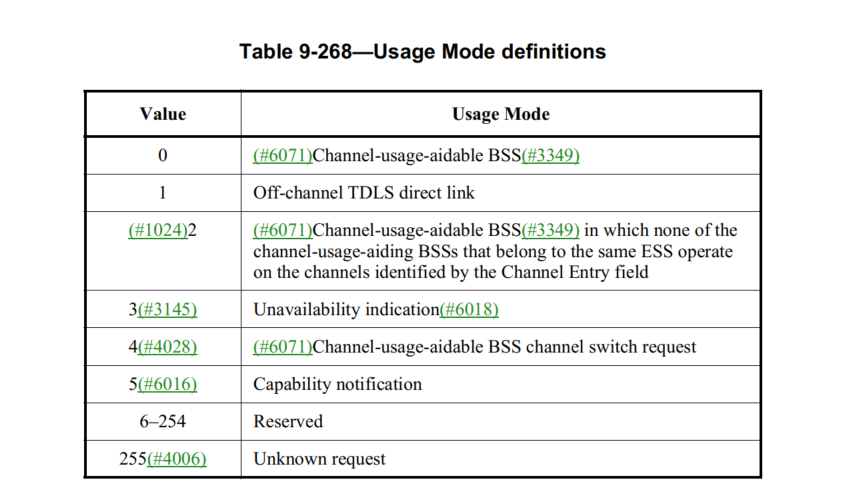 Proposed changes from the commenter:Upon receipt of a Channel Usage element with the Channel Usage field set to 0, 1, or 2 (see Table 9-268) in the Probe Response or Channel Usage Response frame, the receiving STA may use the following:The channel usage information as part of channel selection processing (#6075)when starting a (#3349)channel-usage-aidable BSS(#6071) or an off-channel TDLS direct link, or(#6075)when switching the channel of an existing channel-usage-aidable BSS(#6071) or off-channel TDLS direct linkThe Power Constraint element, if present, as part of determining its maximum transmit power for transmissions for the (#3349)channel-usage-aidable BSS(#6071) or an off-channel TDLS direct linkThe EDCA Parameter Set element, if present, as part of determining its EDCA parameters for transmissions for the channel-usage-aidable BSS(#3349)(#6071) or an off-channel TDLS direct linkThe QMF Policy element, if present and dot11QMFActivated is true, as part of determining its      classification of Management frames for transmissions for the channel-usage-aidable BSS(#6071)(#3349) or an      off-channel TDLS direct linkProposed ResolutionsRevisedMake the following changes:Upon receipt of a Channel Usage element with the Channel Usage field set to 0, 1, or 2 (see Table 9-268) in the Probe Response or Channel Usage Response frame, the receiving STA may use the following:The channel usage information as part of channel selection processing (#6075)when starting a (#3349)channel-usage-aidable BSS(#6071) or an off-channel TDLS direct link, or(#6075)when switching the channel of an existing channel-usage-aidable BSS(#6071) or off-channel TDLS direct linkThe Power Constraint element, if present, as part of determining its maximum transmit power for transmissions for the (#3349)channel-usage-aidable BSS(#6071) or an off-channel TDLS direct linkThe EDCA Parameter Set element, if present, as part of determining its EDCA parameters for transmissions for the channel-usage-aidable BSS(#3349)(#6071) or an off-channel TDLS direct linkThe QMF Policy element, if present and dot11QMFActivated is true, as part of determining its      classification of Management frames for transmissions for the channel-usage-aidable BSS(#6071)(#3349) or an      off-channel TDLS direct linkDiscussionCited text: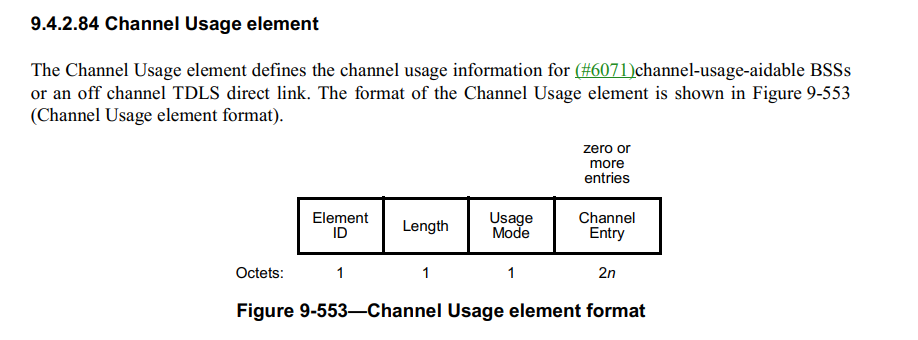 In the April ad hoc meeting, we discussed two options:Option #1: Change “The Channel Usage element defines the channel usage information for (#6071) channel-usage-aidable BSSs or an off channel TDLS direct link. “ To: “The Channel Usage element provides channel usage for a list of channels.”Option #2: delete the sentence. We had a straw poll in the Ad hoc meeting. The straw poll result was close between two options. 5/13/2024Proposed an improved Option #1  Option #3: Changed the cited the sentence to: “The Channel Usage element defines channel usage information for a list of channels that is used in a BSS or an off channel TDLS direct link.”Proposed Resolution: Revised. Change: “The Channel Usage element defines the channel usage information for (#6071) channel-usage-aidable BSSs or an off channel TDLS direct link. “ To: “The Channel Usage element defines channel usage information for a list of channels that is used in a BSS or an off channel TDLS direct link.”Discussion:Cited text: 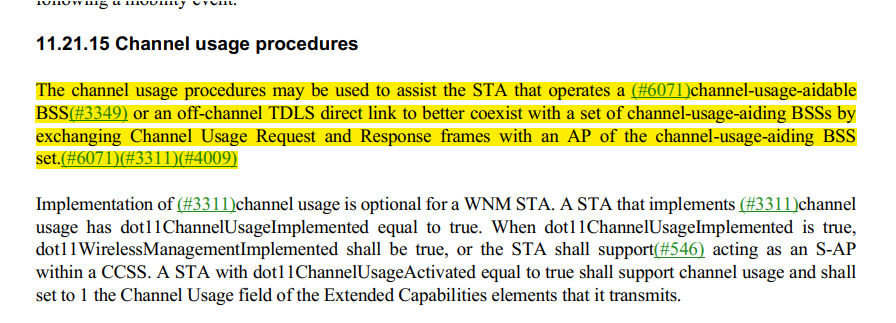 Proposed changes for CID 7062:Change the paragraph at 2781.40 to 44 as below:The channel usage procedures may be used: to assist the STA that operates a channel-usage-aidable BSS or an off-channel TDLS direct link to better coexist with a set of channel-usage-aiding BSSs by exchanging Channel Usage Request and Response frames with an AP of the channel-usage-aiding BSS set, orfor a STA to request a channel switch by sending a Channel Usage Request frame to the AP of a channel-usage-aidable BSS, orfor a STA to notify its associated AP of its capability by exchanging Channel Usage Request and Response frames with its associated AP. Proposed Resolution:Revised. Incorporated changes under “Proposed changes for CID 7062”. Proposed Resolution for SB2 Channel Usage Related CIDsProposed Resolution for SB2 Channel Usage Related CIDsProposed Resolution for SB2 Channel Usage Related CIDsProposed Resolution for SB2 Channel Usage Related CIDsProposed Resolution for SB2 Channel Usage Related CIDsDate:  2024-05-13Date:  2024-05-13Date:  2024-05-13Date:  2024-05-13Date:  2024-05-13Author:Author:Author:Author:Author:NameAffiliationAddressPhoneEmailEmily QiIntel Corporation 2111 NE 25th Ave. Hillsboro OR 97124Emily.h.qi@intel.com CIDPageClauseCommentProposed ChangeResolutionOwning Ad-hoc70642784.0011.21.15[6135]"Upon receipt of a Channel Usage element in the Probe Response or Channel Usage Response frame, the receiving STA may use the following: " The listed bullets are applied to the Channel Usage value is set to 0, 1 and 2., not applied to other values.Changed the cited sentence to "Upon receipt of a Channel Usage element with the Channel Usage field set to 0, 1 or 2 in the Probe Response or Channel Usage Response frame, the receiving STA may use the following:"MAC70631168.009.4.2.84"The Channel Usage element defines the channel usage information for (#6071)channel-usage-aidable BSSs or an off channel TDLS direct link." is not correct. For example, the capability notification can be used for any BSS, not only for "channel-usage-aidable BSS".delete "The Channel Usage element defines the channel usage information for (#6071)channel-usage-aidable BSSs or an off channel TDLS direct link".MAC70622781.0011.21.15CID 6071 introduced the concepts of channel-usage-aidable BSS and channel-usage-aiding BSS. However, the channel usage procedure can also be used for capability notification, which can be used either in channel-usage-aidable BSS or channel-usage-aiding BSS. This paragrah is not accurage and need to be updated.Updated this paragraph to include capability notificaiton usage.MAC